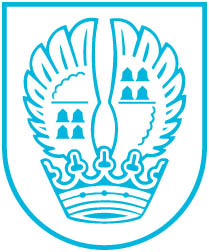 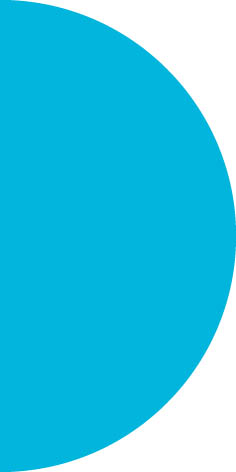 Pressemitteilung Nr. 00108.01.2019 Neujahrsempfang im Eschborner Rathaus   Der traditionelle Neujahrsempfang der Stadt Eschborn findet am Freitag, dem 18. Januar 2019, um 19 Uhrim Rathaus der Stadt Eschborn statt. Bürgermeister Mathias Geiger und Stadtverordneten-vorsteher Reinhard Birkert laden alle Bürgerinnen und Bürger herzlich ein. Erwartet werden wieder zahlreiche Vertreter von Vereinen, Schulen und Kirchen sowie aus Politik und Wirtschaft. Kontakt:Stadtverwaltung EschbornPressestelleTelefon 06196. 490-104Fax 06196. 490-400presse@eschborn.dewww.eschborn.deMagistrat der Stadt Eschborn